ЕРЕВАНСКИЙ ГОСУДАРСТВЕННЫЙ УНИВЕРСИТЕТФАКУЛЬТЕТ ГЕОГРАФИИ И ГЕОЛОГИИКАФЕДРА СОЦИАЛЬНО-ЭКОНОМИЧЕСКОЙ ГЕОГРАФИИ“КАНЧ” НАУЧНО-ОБРАЗОВАТЕЛЬНЫЙ ИССЛЕДОВАТЕЛЬСКИЙ ЦЕНТР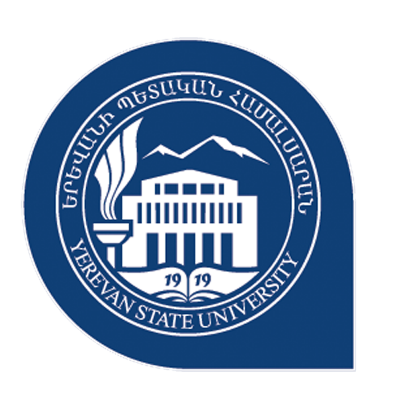 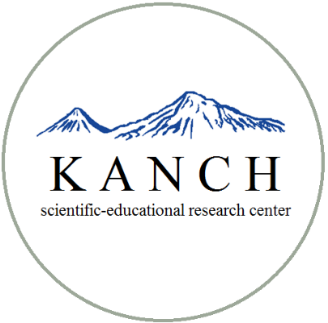 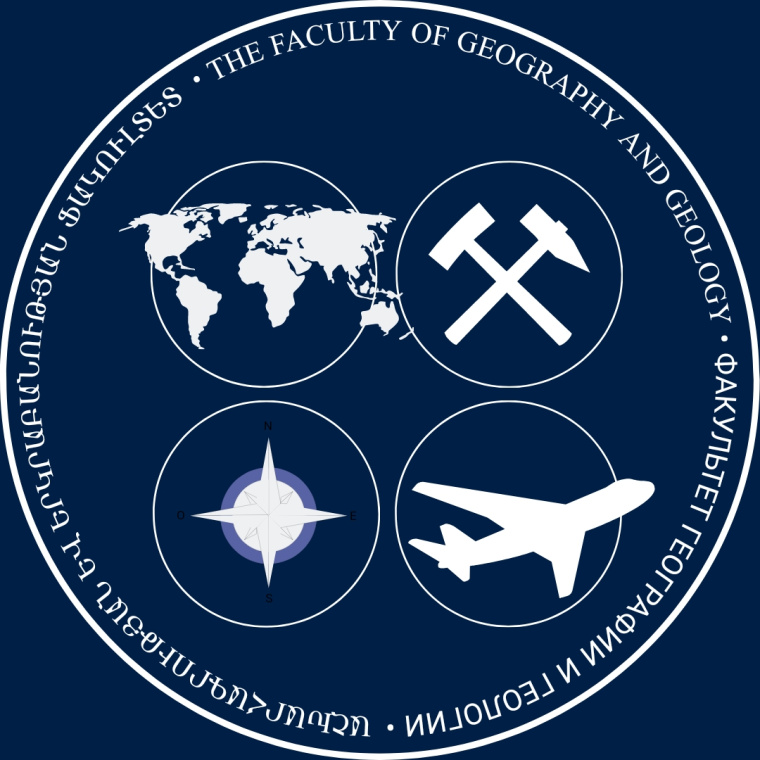 АКТУАЛЬНЫЕ ПРОБЛЕМЫ ИСПОЛЬЗОВАНИЯ РЕСУРСНОГО ПОТЕНЦИАЛА, ТЕРРИТОРИАЛЬНОЙ ОРГАНИЗАЦИИ И РАЗВИТИЯ ЭКОНОМИКИМеждународная научно-практическая конференцияпосвященная 90-летию основания факультета ЕРЕВАН - 2024Уважамые коллеги!Приглашаем Вас принять участие в Международной научно-практической конференции “Актуальные проблемы использования ресурсного потенциала, территориальной организации и развития экономики”, которая состоится 29–30 мая 2024г. на базе кафедры социально-экономической географии Факультета географии и геологии ЕГУ в г. Ереване. Направления конференции:Проблемы поиска, исследования и эксплуатации природных ресурсов Проблемы совершенствования и развития отраслевой и территориальной структуры экономикиПроблемы расселения, административно-территориального деления и территориального управленияПроблемы использования туристско-рекреационного потенциалаПерспективы развития и интеграции кадастровых системПроблемы использования агроклиматических ресурсовПроблемы использования демографического потенциалаПроблемы равномерного регионального развитияПроблемы охраны окружающей средыПроблемы развития туристической индустрииГеополитические процессы и региональная политика Проблемы социально-экономического развития марзов, приграничных и горных регионов РА.Рабочий язык конференции: армянский, русский, английский.Формы участия в конференции:Очное участие (устный доклад или постер), заочное участие (только публикация статьи в сборнике), дистанционное. Условия участия и правила оформления публикацииУчастие в конференции бесплатное.Статьи должны соответствовать направлению.Тексты публикаций направляются по e-mail: orgcommittee@gmail.com до 15 мая 2024г.Статьи должны содержать информацию об авторе(ах) (фамилия, имя, отчество, ученая степень, звание, адрес электронной почты, номер телефона),Иметь ключевые слова и резюме на английском и русском языках,Допустимый объем - 8 страниц по вышеуказанным критериямАспиранты и магистранты предоставляют сопроводительное письмо руководителя, заверенное зав.кафедрой. ТРЕБОВАНИЯ К ОФОРМЛЕНИЮ МАТЕРИАЛОВ СТАТЬИФорма текста: MSWord.Формат страницы: А4 (297х210).Поля: сверху, снизу, справа, слева – .Интервал – одинарный.Абзацный отступ – 1,25 , задается автоматически.Шрифт: размер – 12 пт, TimesNewRoman.  Не использовать автоформаты и стили, автонумерацию, не форматировать пробелами.Ориентация листа – книжная. Все рисунки и таблицы должны быть пронумерованы и снабжены названиями или подрисуночными подписями. Формат рисунков jpg или jpeg.Статьи должны быть оформлены единообразно и содержать следующую информацию:- ЗАГОЛОВОК статьи - прописными буквами полужирным шрифтом, выравнивание по центру, отделяется от текста дополнительным пробелом,- Ф.И.О, ученая степень, звание, адрес электронной почты, номер телефона всех соавторов- УДК,- аннотация, ключевые слова- список литературы, оформляется по образцу по ссылке, а в тексте дается в квадратных скобках.При оформлении списка литературы обратите внимание, что каждый источник должен встречаться в списке только один раз; при описании интернет-источников кроме URL должно быть указано название ресурса.Статья не должна быть ранее опубликована, а также не должна быть представлена для рассмотрения и публикации в другом издании.Образец оформления материалов конференции дан по ссылке: https://journals.ysu.am/index.php/proceedings-geol-geogr/article/view/vol57_no3_2023_pp117-128/pdfОригинальность текста должна составлять не менее 80%.Индекс УДК автор может определить с помощью справочного ресурса https://www.teacode.com/online/udc/ .В случае невыполнения указанных требований организаторы конференции могут не принять статью в публикуемый сборник.Заявку  на участие в конференции нужно заполнить до 1 мая 2024г.Желающие принять участие в конференции должны представить свои статьи до 15 мая 2024 года. и отправить их на следующий адрес электронной почты: orgcommittee@gmail.com. Подробности можно узнать, связавшись по телефонам: (+374) 94 – 76 – 96 – 69, (+374) 94/33 – 51–52–01 или написав на orgcommittee@gmail.com. Ответственный секретарь Айриянц Анжела Абрамовна.								Оргкомитет конференции